Элементы теории игр.1. Теория математических моделей принятия оптимальных решений в условиях конфликтов или в условиях неопределенности – это:Выберите один ответ:конфликтологияминимизация рискасистемный анализтеория игр2.Игра – это:Выберите один ответ:специфически человеческая форма жизнедеятельностиматематическая модель конфликтаформа деятельности в условных ситуацияхвид осмысленной непродуктивной деятельности3. Любое возможное действие лица, принимающего решение:Выберите один ответ:стратегияличный ходкомбинация личного и случайного ходовслучайный ход4.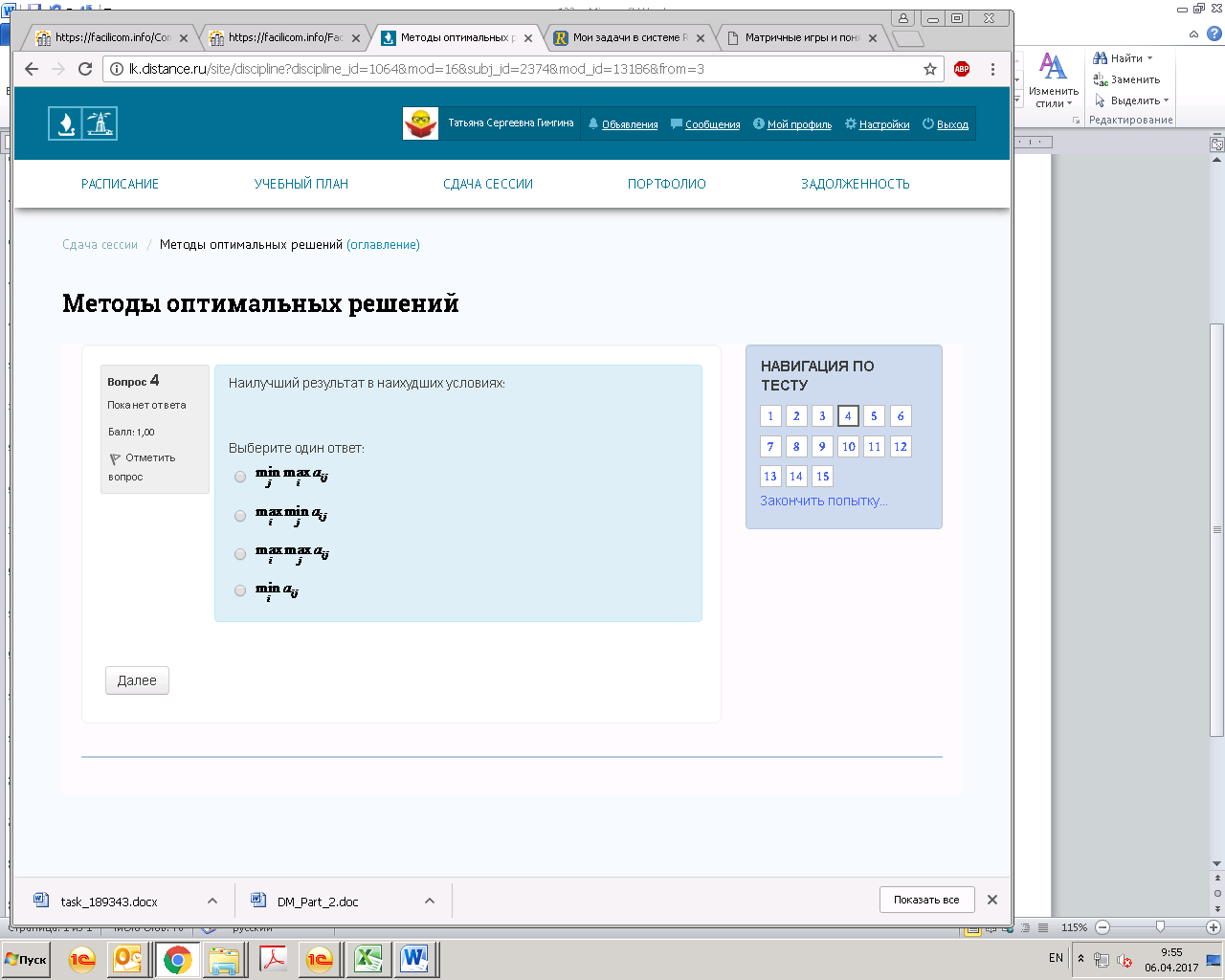 5.Принципы минимакса и понятие ситуации равновесия служат для:Выберите один ответ:контроля качества продукциивыбора оптимальной стратегиирасчёта платежей за коммунальные услугиоптимизации транспортных потоков6.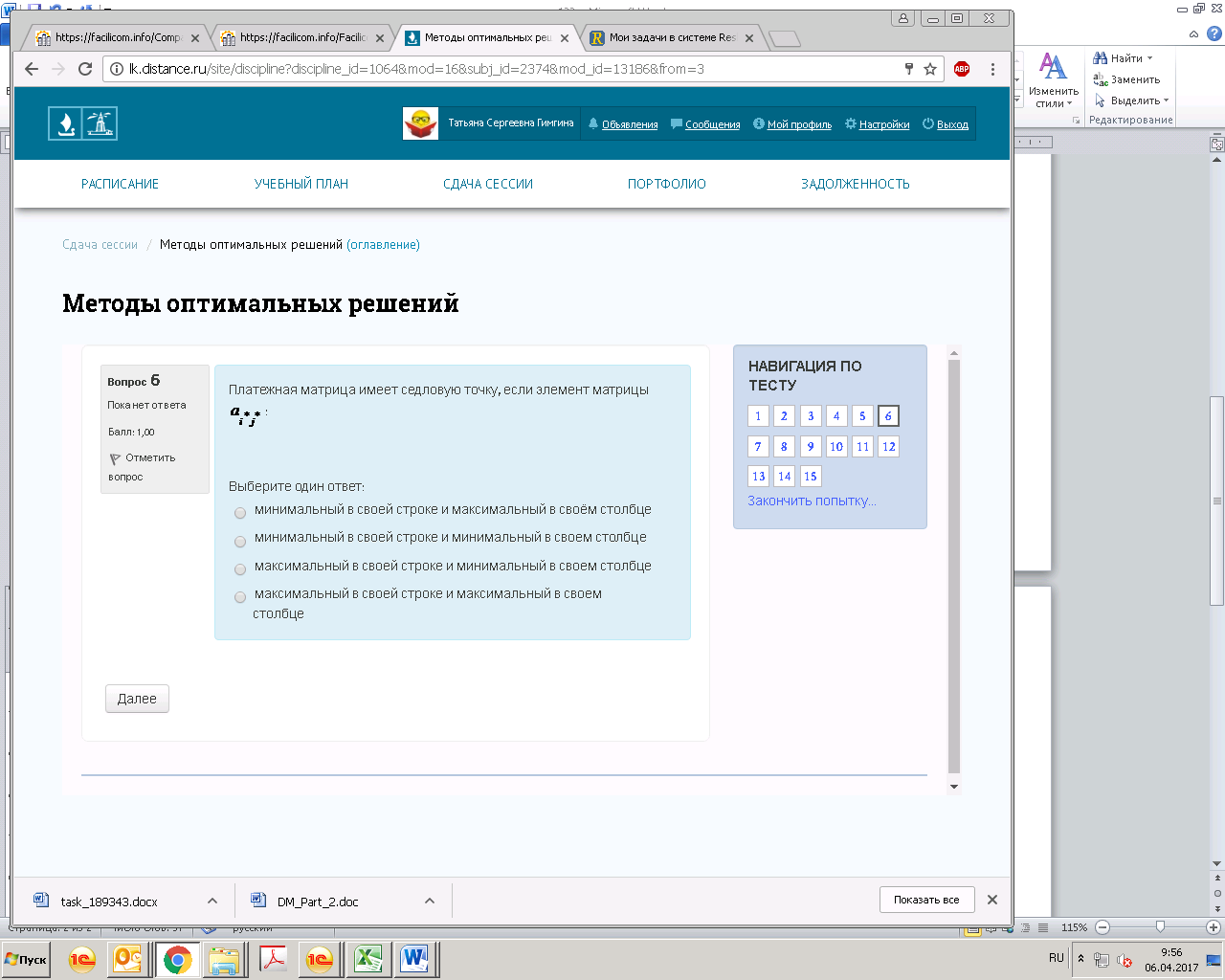 7.Игра двух игроков с нулевой суммой, имеющая седловую точку:Выберите один ответ:игра с природойвполне определеннаякооперативнаянеполностью определенная8.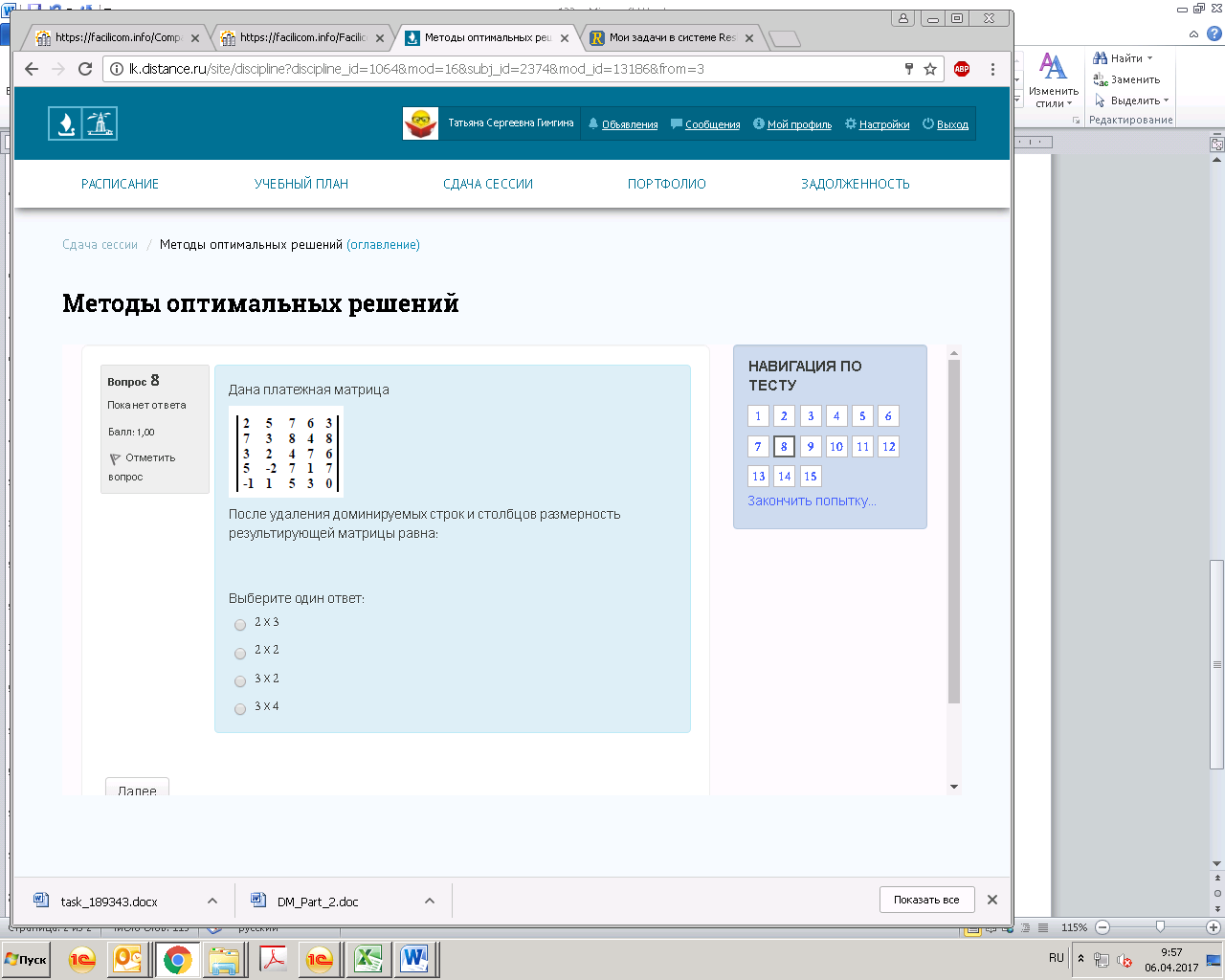 9.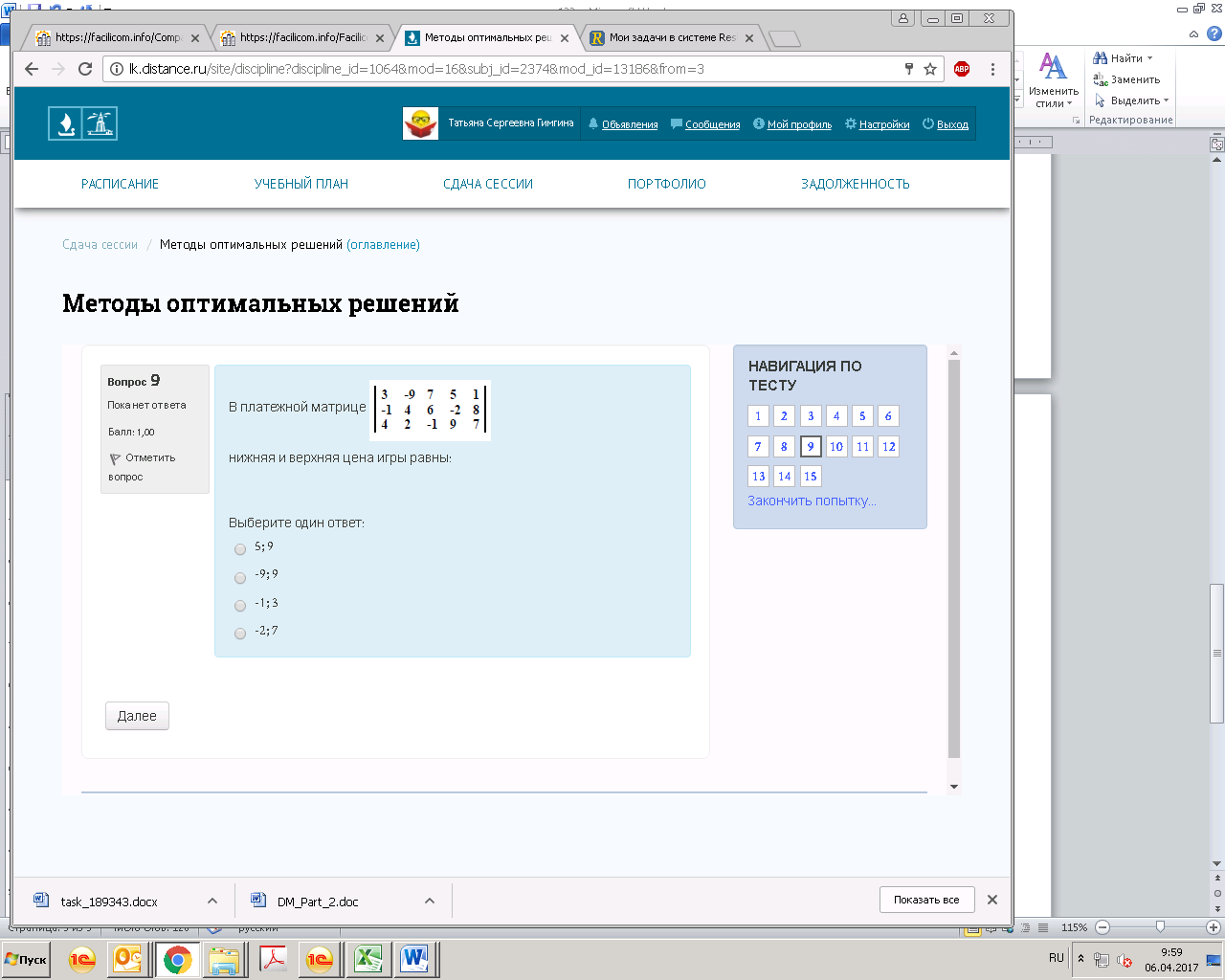 10.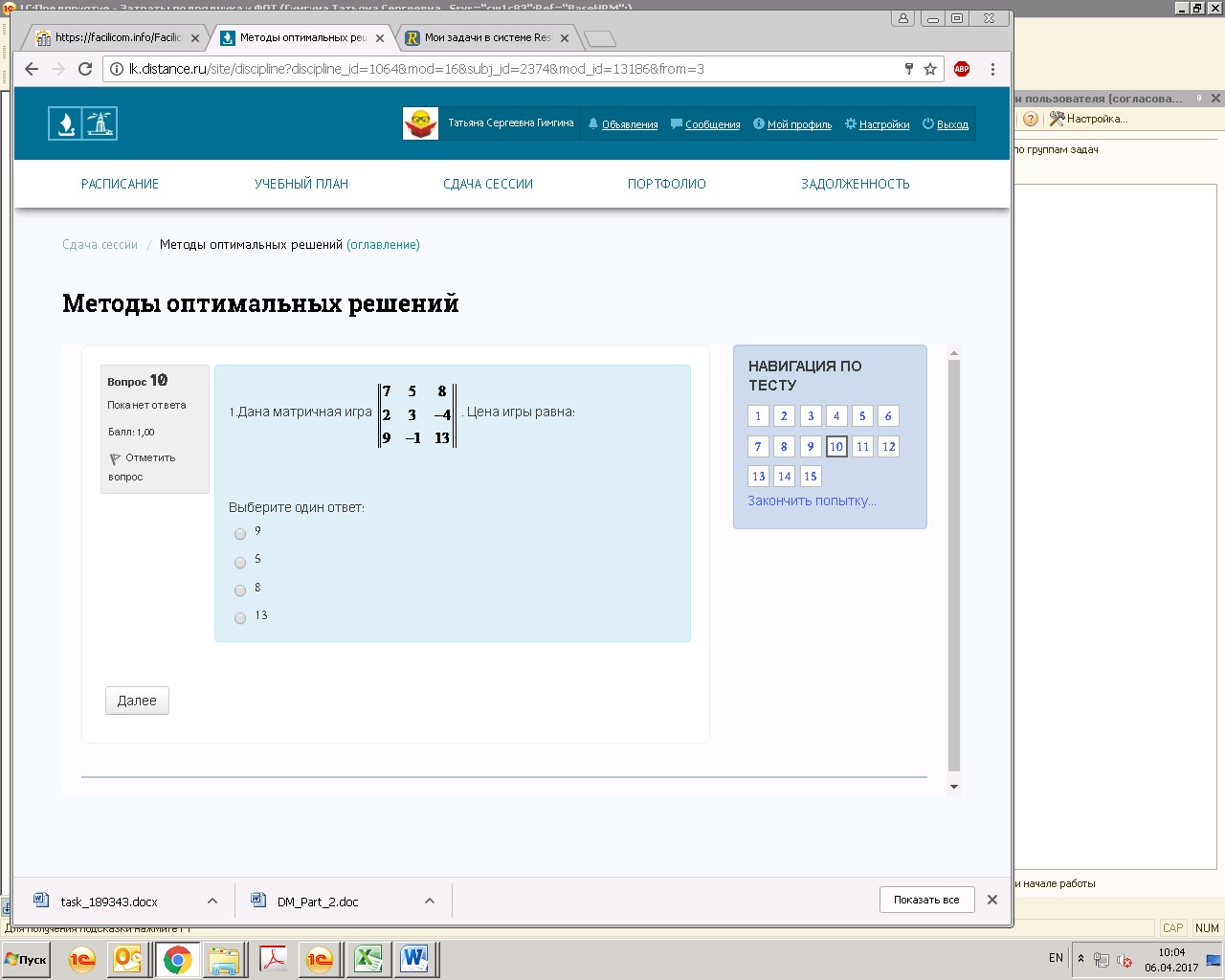 11.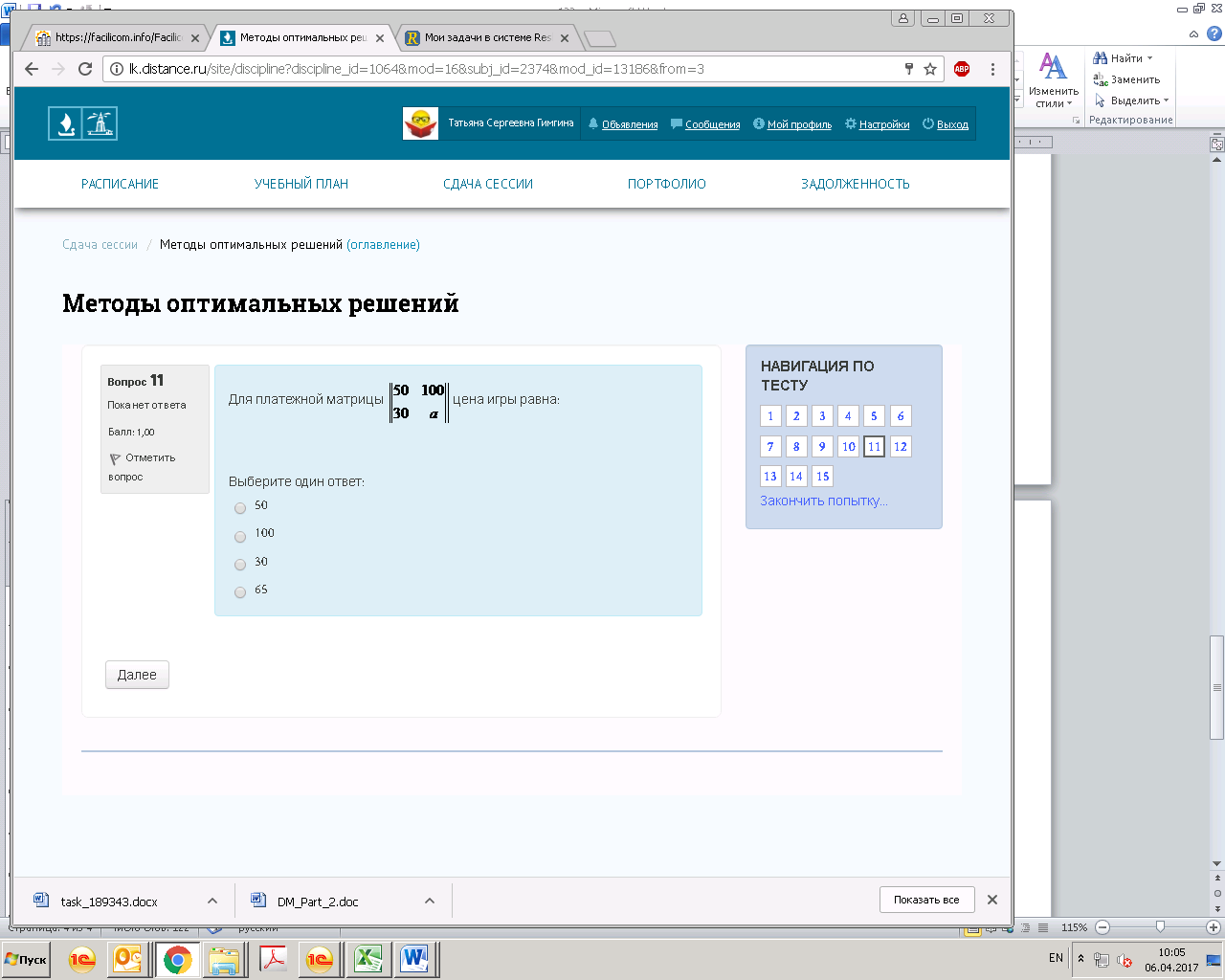 12.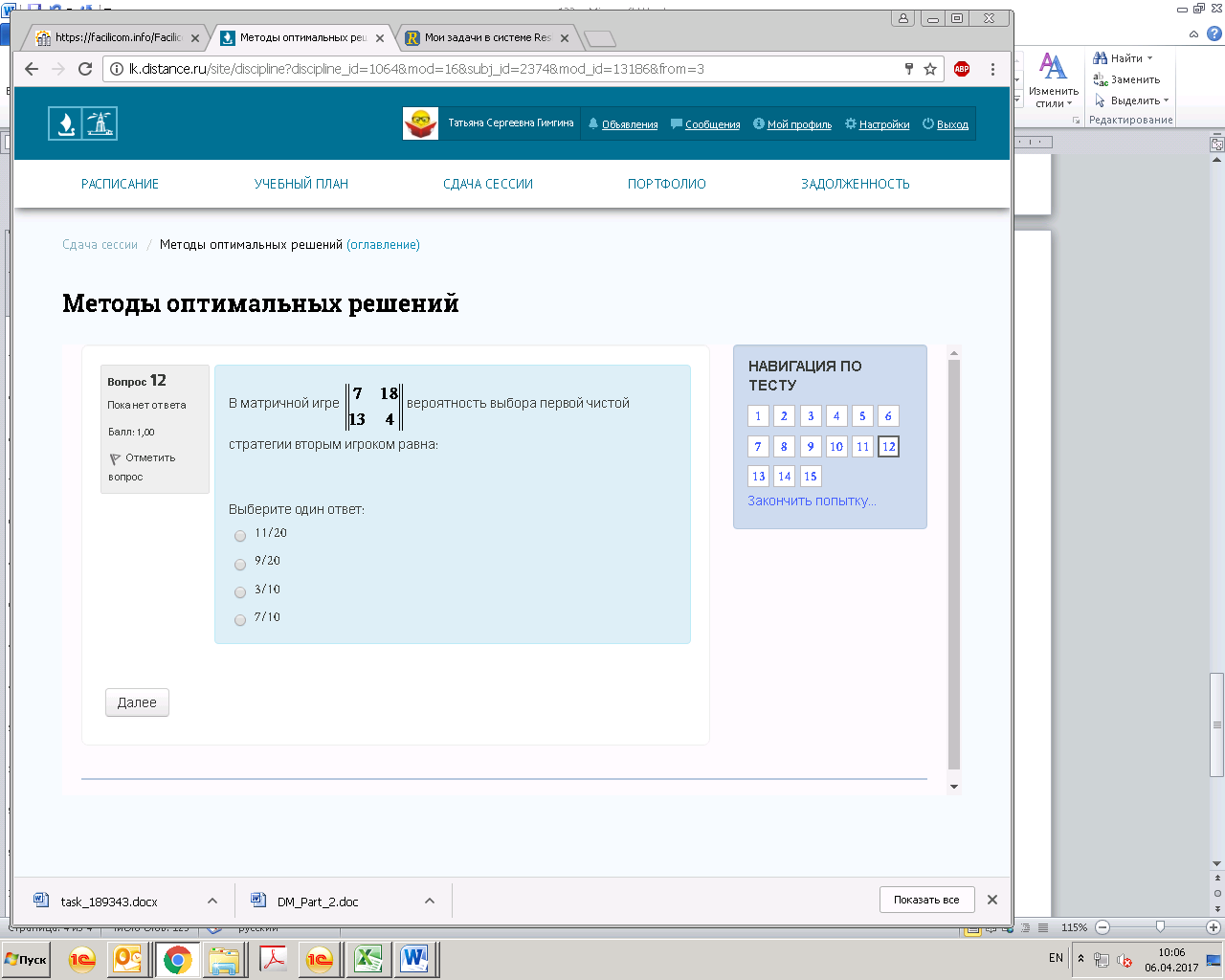 13.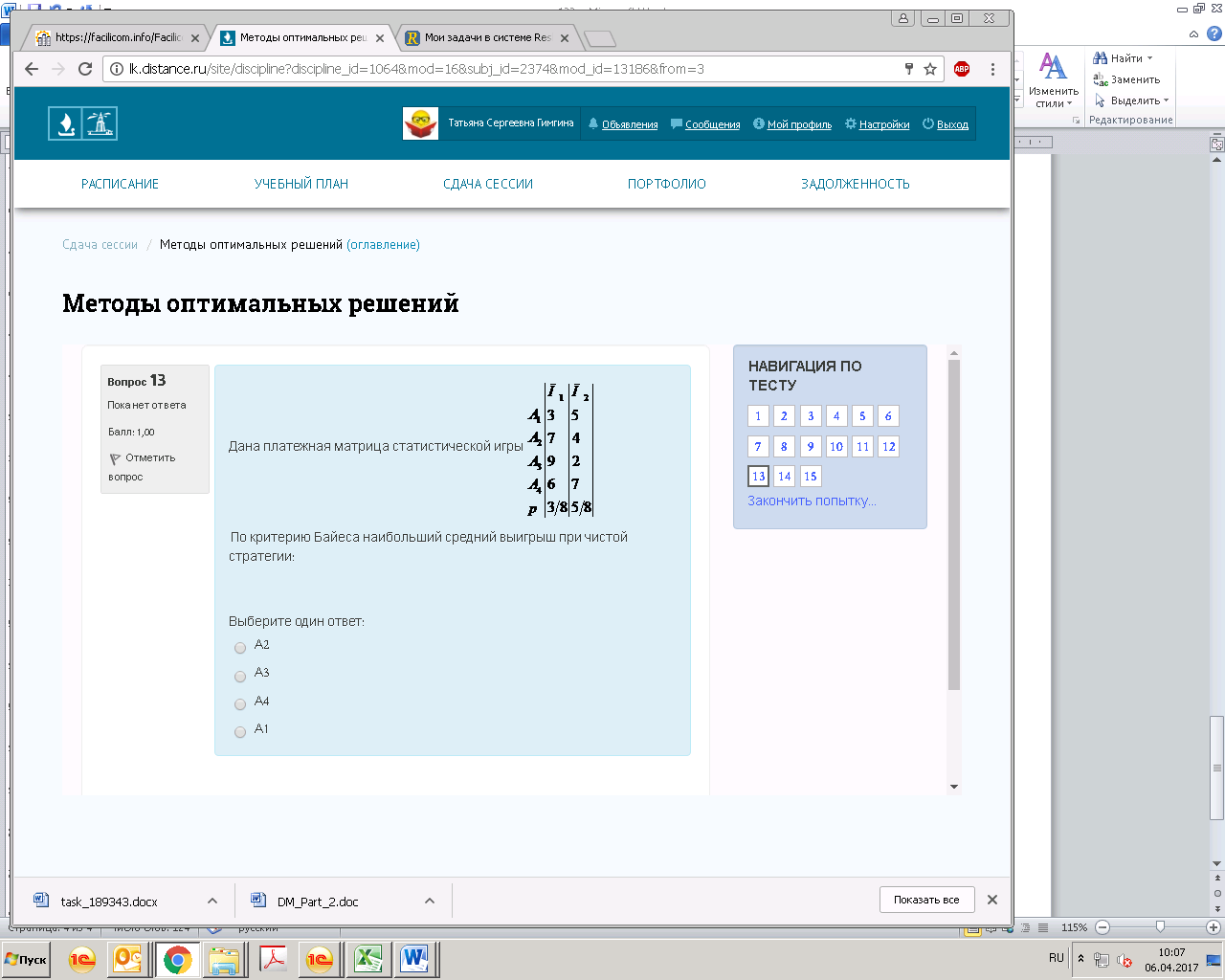 14.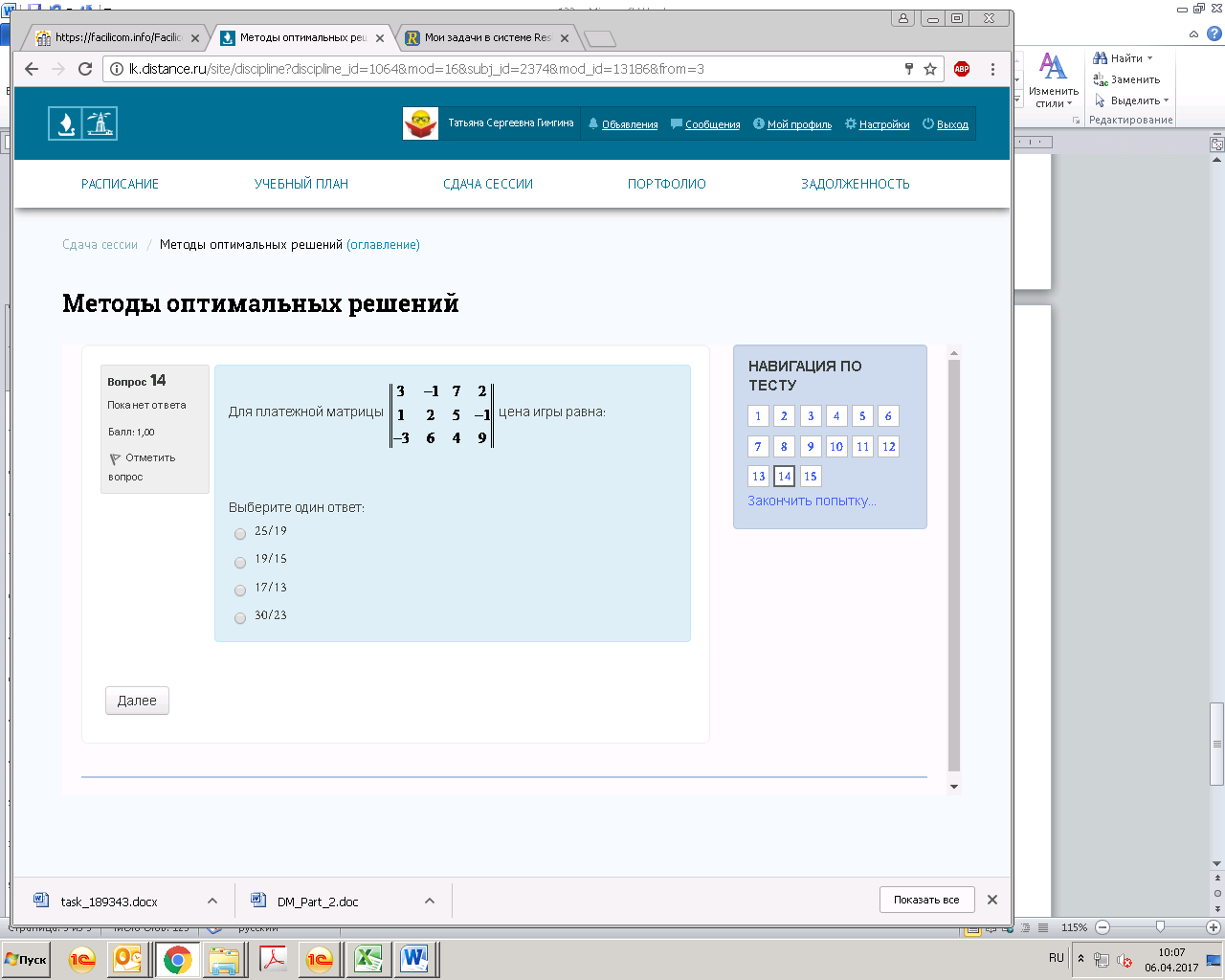 15.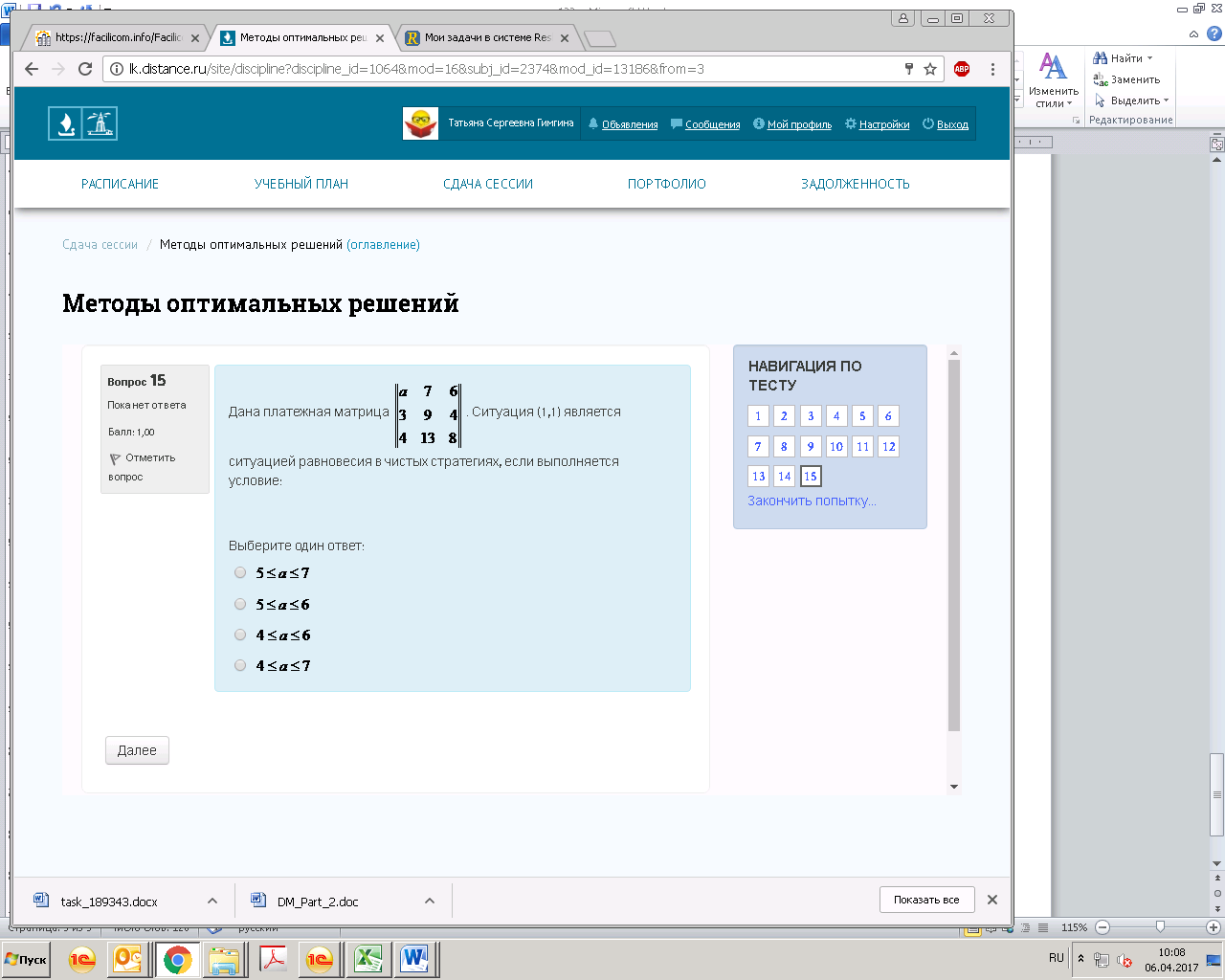 